	1. KUŽELKÁŘSKÁ LIGA DOROSTU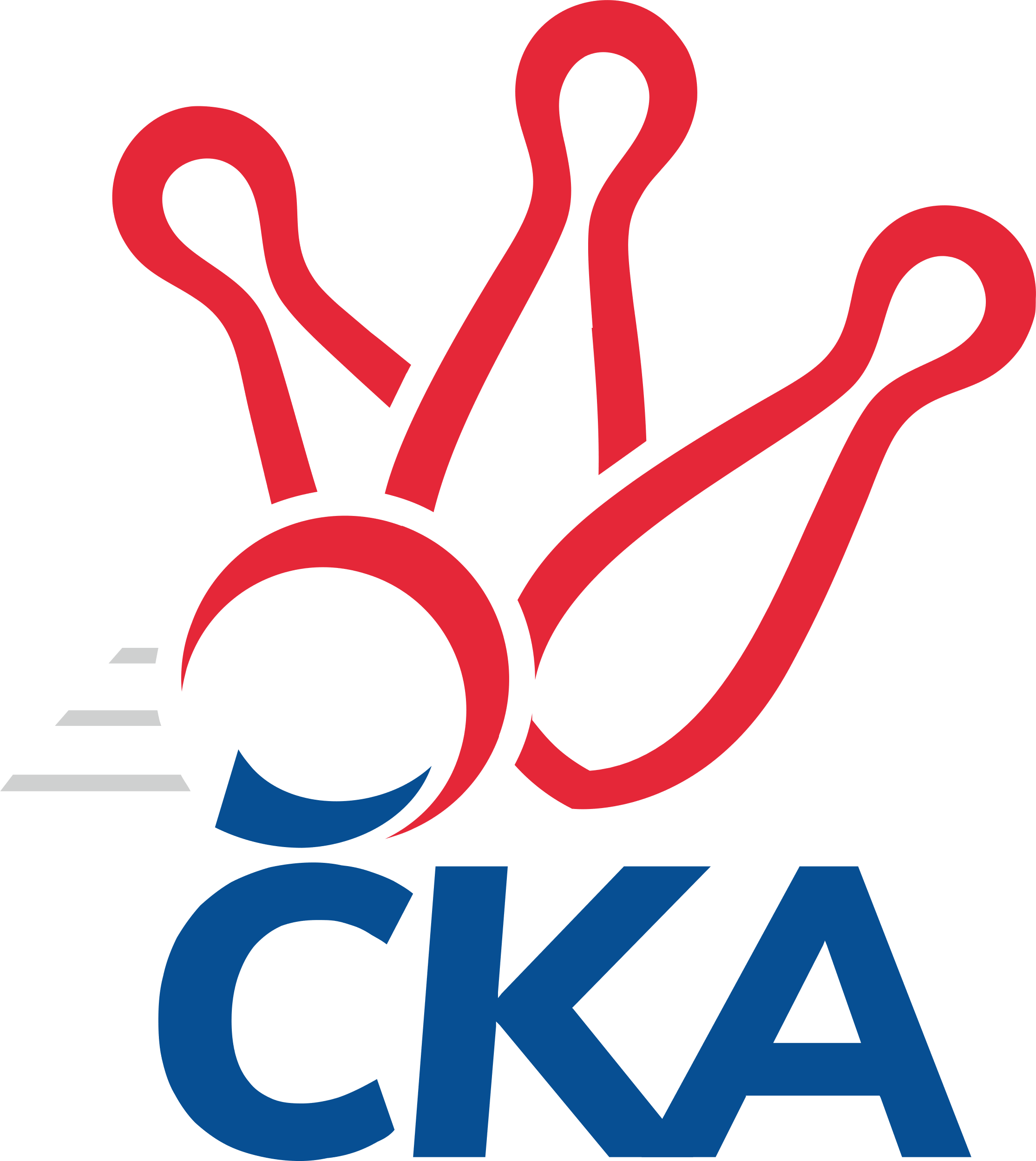 Č. 8Ročník 2022/2023	12.2.2023Nejlepšího výkonu v tomto kole: 1712 dosáhlo družstvo: TJ Lokomotiva Č. Velenice1.KLD C 2022/2023Výsledky 8. kolaSouhrnný přehled výsledků:TJ Blatná	- TJ Sokol Tehovec	2:0	1641:1621		12.2.TJ Slovan Kamenice n. L.	- TJ Jiskra Nová Bystřice	2:0	1696:1629		12.2.SK Žižkov Praha	- TJ Lokomotiva Č. Velenice	0:2	1615:1712		12.2.Tabulka družstev:	1.	TJ Lokomotiva Č. Velenice	8	8	0	0	16 : 0 	 	 1663	16	2.	TJ Blatná	8	5	0	3	10 : 6 	 	 1608	10	3.	TJ Slovan Kamenice n. L.	8	5	0	3	10 : 6 	 	 1589	10	4.	TJ Jiskra Nová Bystřice	9	4	0	5	8 : 10 	 	 1634	8	5.	SK Žižkov Praha	8	2	0	6	4 : 12 	 	 1559	4	6.	TJ Sokol Tehovec	9	1	0	8	2 : 16 	 	 1538	2Podrobné výsledky kola:	 TJ Blatná	1641	2:0	1621	TJ Sokol Tehovec	Beáta Svačinová	122 	 138 	 132 	125	517 	  	 531 	 141	128 	 126	136	Jan Procházka	Matěj Pekárek	119 	 117 	 129 	116	481 	  	 554 	 140	143 	 121	150	Vojtěch Zlatník	Matěj Kupar	127 	 143 	 138 	140	548 	  	 485 	 96	121 	 142	126	Barbora Králová	Monika Kalousová	167 	 130 	 144 	135	576 	  	 536 	 154	141 	 119	122	Jakub Vojáčekrozhodčí: Jiří MinaříkNejlepší výkon utkání: 576 - Monika Kalousová	 TJ Slovan Kamenice n. L.	1696	2:0	1629	TJ Jiskra Nová Bystřice	Dominik Schober	120 	 130 	 124 	124	498 	  	 524 	 135	145 	 128	116	Karolína Filakovská	Jan Podhradský	125 	 119 	 140 	145	529 	  	 567 	 143	133 	 144	147	Petra Mertlová	David Schober ml.	126 	 141 	 142 	148	557 	  	 519 	 109	135 	 133	142	Matěj Budoš	Jaroslav Šindelář ml.	160 	 159 	 140 	151	610 	  	 538 	 135	130 	 123	150	Jan Molrozhodčí: Petr ŠindelářNejlepší výkon utkání: 610 - Jaroslav Šindelář ml.	 SK Žižkov Praha	1615	0:2	1712	TJ Lokomotiva Č. Velenice	Kateřina Majerová	122 	 125 	 132 	143	522 	  	 570 	 129	140 	 147	154	David Koželuh	Adam Vaněček	142 	 143 	 136 	126	547 	  	 586 	 155	136 	 137	158	Thea Petrů	Miloslava Žďárková	110 	 161 	 148 	127	546 	  	 556 	 133	124 	 158	141	David Holý	Dominik Kocman	141 	 123 	 113 	129	506 	  	 9 	 3	1 	 2	3	nikdo nenastoupilrozhodčí: Michal TruksaNejlepší výkon utkání: 586 - Thea PetrůPořadí jednotlivců:	jméno hráče	družstvo	celkem	plné	dorážka	chyby	poměr kuž.	Maximum	1.	Petra Mertlová 	TJ Jiskra Nová Bystřice	571.33	370.7	200.7	3.2	4/5	(599)	2.	David Holý 	TJ Lokomotiva Č. Velenice	560.45	378.6	181.9	5.4	5/5	(600)	3.	Jakub Vojáček 	TJ Sokol Tehovec	554.20	370.4	183.8	5.3	5/6	(615)	4.	Adam Vaněček 	SK Žižkov Praha	554.10	374.8	179.3	6.9	5/5	(597)	5.	David Koželuh 	TJ Lokomotiva Č. Velenice	554.00	370.6	183.5	6.5	5/5	(574)	6.	Thea Petrů 	TJ Lokomotiva Č. Velenice	546.20	367.7	178.5	3.2	5/5	(586)	7.	Monika Kalousová 	TJ Blatná	544.00	353.5	190.6	5.5	5/5	(588)	8.	Beáta Svačinová 	TJ Blatná	541.73	373.2	168.5	9.1	5/5	(564)	9.	David Schober  ml.	TJ Slovan Kamenice n. L.	538.95	358.8	180.2	4.0	5/5	(572)	10.	Matěj Budoš 	TJ Jiskra Nová Bystřice	538.85	363.5	175.4	6.1	5/5	(585)	11.	Jaroslav Šindelář  ml.	TJ Slovan Kamenice n. L.	531.75	364.7	167.1	7.7	5/5	(610)	12.	Kateřina Majerová 	SK Žižkov Praha	525.00	361.7	163.3	9.1	5/5	(551)	13.	Karolína Filakovská 	TJ Jiskra Nová Bystřice	521.83	355.0	166.8	5.6	4/5	(536)	14.	Václav Rychtařík  nejml.	TJ Slovan Kamenice n. L.	521.75	361.9	159.9	9.6	4/5	(563)	15.	Jan Mol 	TJ Jiskra Nová Bystřice	520.16	355.7	164.5	9.4	5/5	(562)	16.	Karolína Baťková 	TJ Blatná	502.00	349.3	152.8	9.5	4/5	(547)	17.	Matěj Pekárek 	TJ Blatná	497.13	334.8	162.4	11.5	4/5	(535)	18.	Jan Podhradský 	TJ Slovan Kamenice n. L.	496.13	354.8	141.4	12.1	4/5	(548)	19.	Jan Procházka 	TJ Sokol Tehovec	492.80	352.0	140.8	14.6	5/6	(531)	20.	Petra Šimková 	TJ Sokol Tehovec	490.60	339.9	150.7	9.4	5/6	(511)	21.	Dominik Kocman 	SK Žižkov Praha	481.40	341.8	139.6	14.6	5/5	(506)	22.	Barbora Králová 	TJ Sokol Tehovec	472.83	335.3	137.6	14.4	6/6	(493)		Adéla Dörfelová 	TJ Lokomotiva Č. Velenice	579.00	384.0	195.0	2.0	1/5	(579)		Eliška Rysová 	TJ Lokomotiva Č. Velenice	554.00	371.0	183.0	8.5	1/5	(568)		Victorie Beníschková 	TJ Lokomotiva Č. Velenice	546.50	390.5	156.0	10.5	1/5	(571)		Matěj Kupar 	TJ Blatná	532.11	366.2	165.9	8.8	3/5	(548)		Matyáš Krmela 	TJ Jiskra Nová Bystřice	519.75	365.2	154.6	10.2	3/5	(536)		Vojtěch Zlatník 	TJ Sokol Tehovec	516.00	355.3	160.7	7.6	3/6	(554)		Miloslava Žďárková 	SK Žižkov Praha	505.75	342.5	163.3	12.8	1/5	(546)		Anna Hartlová 	TJ Lokomotiva Č. Velenice	492.67	349.3	143.3	14.7	3/5	(518)		Pavla Hřebejková 	SK Žižkov Praha	477.50	348.5	129.0	13.0	1/5	(497)		Dominik Schober 	TJ Slovan Kamenice n. L.	469.50	358.0	111.5	17.5	1/5	(498)		Denisa Králová 	TJ Sokol Tehovec	454.75	320.8	134.0	14.0	2/6	(461)		Tomáš Novák 	TJ Slovan Kamenice n. L.	439.00	320.5	118.5	16.8	3/5	(445)		Filip Lafek 	SK Žižkov Praha	438.00	313.0	125.0	21.3	3/5	(446)		 		9.00	9.0	0.0	87.0	1/0	(9)Sportovně technické informace:Starty náhradníků:registrační číslo	jméno a příjmení 	datum startu 	družstvo	číslo startu25372	Matěj Pekárek	12.02.2023	TJ Blatná	2x25897	Dominik Kocman	12.02.2023	SK Žižkov Praha	2x
Hráči dopsaní na soupisku:registrační číslo	jméno a příjmení 	datum startu 	družstvo	26032	Dominik Schober	12.02.2023	TJ Slovan Kamenice n. L.	Program dalšího kola:9. kolo26.2.2023	ne	10:00	TJ Lokomotiva Č. Velenice - TJ Jiskra Nová Bystřice	26.2.2023	ne	10:00	TJ Sokol Tehovec - SK Žižkov Praha	26.2.2023	ne	10:00	TJ Blatná - TJ Slovan Kamenice n. L.	Nejlepší šestka kola - absolutněNejlepší šestka kola - absolutněNejlepší šestka kola - absolutněNejlepší šestka kola - absolutněNejlepší šestka kola - dle průměru kuželenNejlepší šestka kola - dle průměru kuželenNejlepší šestka kola - dle průměru kuželenNejlepší šestka kola - dle průměru kuželenNejlepší šestka kola - dle průměru kuželenPočetJménoNázev týmuVýkonPočetJménoNázev týmuPrůměr (%)Výkon1xJaroslav Šindelář ml.Kamenice n. L6101xJaroslav Šindelář ml.Kamenice n. L119.426102xThea PetrůČeské Velenice5862xThea PetrůČeské Velenice115.135863xMonika KalousováBlatná5764xDavid KoželuhČeské Velenice111.985705xDavid KoželuhČeské Velenice5705xPetra MertlováNová Bystřice111.015674xPetra MertlováNová Bystřice5674xMonika KalousováBlatná109.695765xDavid Schober ml.Kamenice n. L5575xDavid HolýČeské Velenice109.23556